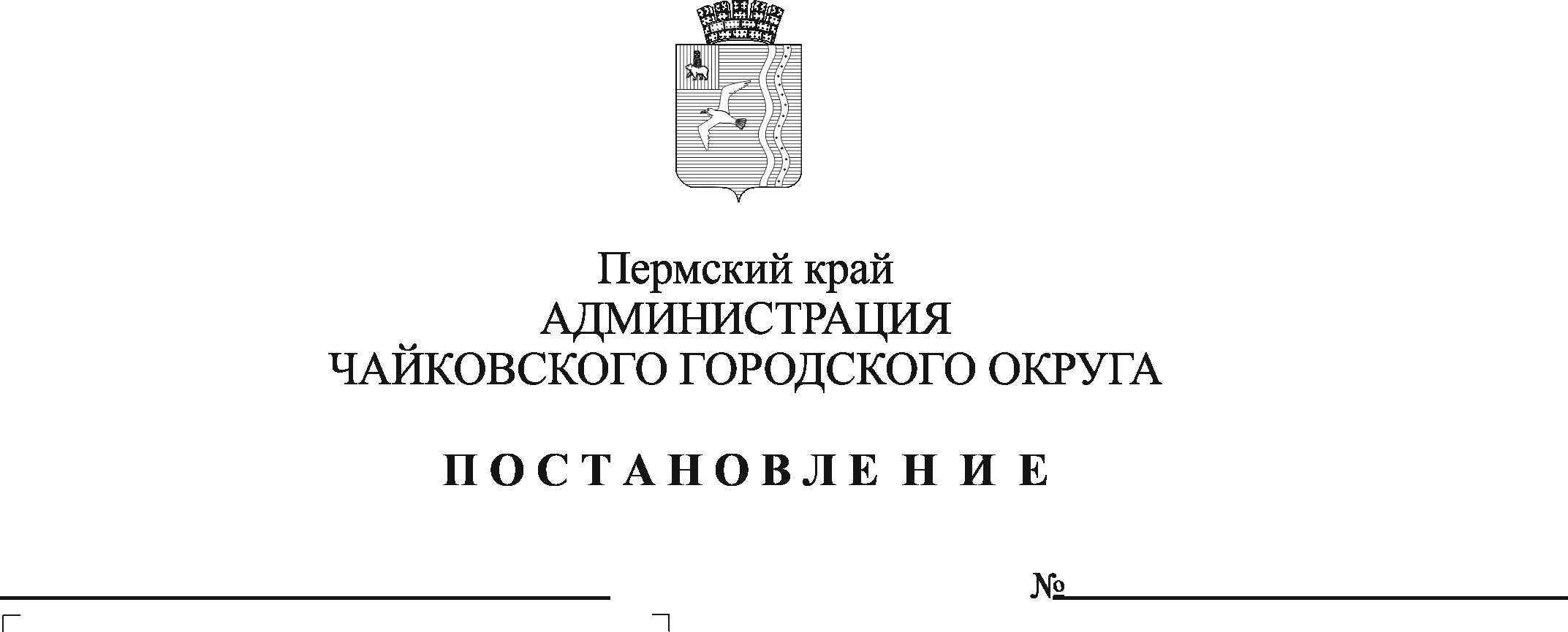 В соответствии с Федеральным законом от 6 октября 2003г. № 131-ФЗ «Об общих принципах организации местного самоуправления в Российской Федерации», Уставом Чайковского городского округаПОСТАНОВЛЯЮ:1. Внести в Порядок размещения нестационарных аттракционов, батутов, передвижных цирков и зоопарков, а также другого развлекательного оборудования на территории Чайковского городского округа, утвержденный постановлением администрации Чайковского городского округа от 13 июля 2022 г. № 765, следующие изменения: пункт 2.1 дополнить пунктом 2.1.9 следующего содержания:«2.1.9. свидетельство о государственной регистрации аттракциона.».2. Внести в Приложение 1 к Порядку размещения нестационарных аттракционов, батутов, передвижных цирков и зоопарков, а также другого развлекательного оборудования на территории Чайковского городского округа «Дислокация мест (схема) размещения нестационарных аттракционов, батутов, передвижных цирков и зоопарков, а также другого развлекательного оборудования на территории Чайковского городского округа», утвержденному постановлением администрации Чайковского городского округа от 13 июля 2022 г. № 765, изменения согласно приложению к настоящему постановлению.3. Опубликовать постановление в газете «Огни Камы» и разместить на официальном сайте администрации Чайковского городского округа.4. Постановление вступает в силу после его официального опубликования.Глава городского округа –глава администрации Чайковского городского округа                                                   Ю.Г. ВостриковПриложениек постановлению администрации Чайковского городского округаот                               №                 ИЗМЕНЕНИЯ, которые вносятся в Приложение 1 к Порядку размещения нестационарных аттракционов, батутов, передвижных цирков и зоопарков, а также другого развлекательного оборудования на территории Чайковского городского округа «Дислокация мест (схема) размещения нестационарных аттракционов, батутов, передвижных цирков и зоопарков, а также другого развлекательного оборудования на территории Чайковского городского округа», утвержденному постановлением администрации Чайковского городского округа от 13 июля 2022 г. № 7651. Позицию:изложить в следующей редакции:2. Позицию:изложить в следующей редакции:3. Позицию:изложить в следующей редакции:4.   Исключить позицию: 5. Позицию:изложить в следующей редакции:1.Батут,с 15 апреля по 30 сентябряул. Ленина, территория рядом с Пенсионным фондом и ТЦ «Джамбо»До 1501Управление земельно-имущественных отношений администрацииЧайковского городского округа1.Батут,с 15 апреля по 30 сентябряул. Ленина, Аллея ПервостроителейДо 2001МАУК «Чайковский парк культуры и отдыха»1.Батут,с 15 апреля по 30 сентябряул. Ленина, за зданиемМБУК «Дворец культуры»До 1501МБУК «Дворец культуры»1.Батут,с 15 апреля по 30 сентябряСквер по ул. Декабристов, напротив домов № 9, 11 До 1501Управление земельно-имущественных отношений администрацииЧайковского городского округа1.Батут,с 15 апреля по 30 сентябряСиреневый бульвар, рядом с домом № 1До 1501Управление земельно-имущественных отношений администрацииЧайковского городского округа1.Батут,с 15 апреля по 30 сентябряул. Советская, между домами № 20 и № 20/1До 1501Управление земельно-имущественных отношений администрацииЧайковского городского округа1.Батут,с 15 апреля по 30 сентябряул. Гагарина, возле жилого дома № 15, с юго-восточной стороны дома(детская площадка)До 1501Управление земельно-имущественных отношений администрацииЧайковского городского округа1.Батут,с 15 апреля по 30 сентябряул. Ленина, территория рядом с Пенсионным фондом и ТЦ «Джамбо»До 1501Управление земельно-имущественных отношений администрацииЧайковского городского округа1.Батут,с 15 апреля по 30 сентябряул. Ленина, за зданиемМБУК «Дворец культуры»До 1501МБУК «Дворец культуры»7.Аттракцион с использованием детского передвижного транспорта,с 15 апреляпо 30 сентябряул. Ленина, территория рядом с Пенсионным фондом и ТЦ «Джамбо»До 1001Управление земельно-имущественных отношений администрацииЧайковского городского округа7.Аттракцион с использованием детского передвижного транспорта,с 15 апреляпо 30 сентябряул. 40 лет Октября, территория детской площадки «Чародеи»До 1001Управление земельно-имущественных отношений администрацииЧайковского городского округа7.Аттракцион с использованием детского передвижного транспорта,с 15 апреляпо 30 сентябряул. Ленина, Аллея ПервостроителейДо 3001МАУК «Чайковский парк культуры и отдыха»7.Аттракцион с использованием детского передвижного транспорта,с 15 апреляпо 30 сентябряул. Ленина, сквер напротив дома № 36До 3001Управление земельно-имущественных отношений администрацииЧайковского городского округа7.Аттракцион с использованием детского передвижного транспорта,с 15 апреляпо 30 сентябряСиреневый бульвар, скверДо 3001Управление земельно-имущественных отношений администрацииЧайковского городского округа7.Аттракцион с использованием детского передвижного транспорта,с 15 апреляпо 30 сентябряул. Кабалевского, территория стадиона ЦентральныйДо 10002МБУ «Стадион «Центральный»7.Аттракцион с использованием детского передвижного транспорта,с 15 апреляпо 30 сентябряул. 40 лет Октября, территория детской площадки «Чародеи»До 1001Управление земельно-имущественных отношений администрацииЧайковского городского округа7.Аттракцион с использованием детского передвижного транспорта,с 15 апреляпо 30 сентябряул. Ленина, Аллея ПервостроителейДо 3001МАУК «Чайковский парк культуры и отдыха»7.Аттракцион с использованием детского передвижного транспорта,с 15 апреляпо 30 сентябряул. Ленина, сквер напротив дома № 36До 3001Управление земельно-имущественных отношений администрацииЧайковского городского округа7.Аттракцион с использованием детского передвижного транспорта,с 15 апреляпо 30 сентябряСиреневый бульвар, скверДо 3001Управление земельно-имущественных отношений администрацииЧайковского городского округа7.Аттракцион с использованием детского передвижного транспорта,с 15 апреляпо 30 сентябряул. Кабалевского, территория стадиона ЦентральныйДо 10002МБУ «Стадион «Центральный»11.Аттракцион с использованием водного транспорта,с 15 мая по 30 сентябряул. Набережная, территория напротив гостиницы ДилижансДо 1003Управление земельно-имущественных отношений администрацииЧайковского городского округа11.Аттракцион с использованием водного транспорта,с 15 мая по 30 сентябряул. 40 лет Октября, рядом с садоводческим товариществом «28 «Прогресс»До 1003Управление земельно-имущественных отношений администрацииЧайковского городского округа11.Аттракцион с использованием водного транспорта,с 15 мая по 30 сентябряул. Набережная, территория напротив гостиницы ДилижансДо 1003Управление земельно-имущественных отношений администрацииЧайковского городского округа13.Аттракцион с использованием детского передвижного транспорта,с 15 апреляпо 30 сентябряСквер по ул. Советская, 34До 3001Управление земельно-имущественных отношений администрацииЧайковского городского округа14.Другое развлекательное оборудование, с 15 апреля по30 сентябряНабережная(территория пляжа)До 25 м21МБУК «Дворец культуры»14.Другое развлекательное оборудование, с 15 апреля по30 сентябряНабережная(территория пляжа)До 25 м22МБУК «Дворец культуры»